ECE 329Laboratory Work-8CMOS OR GateThere is given a CMOS NOR gate. Run this circuit by PSpice. Then extend this circuit to have a OR gate and check it if it is working correctly.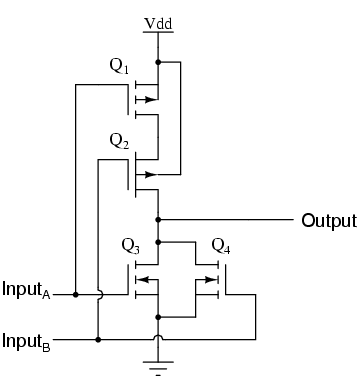 